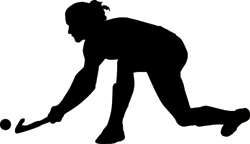 U R K U N D ETages - Turnier Halle 2017-2018Mädchen/Knaben C LK ______ . PlatzHamburg, den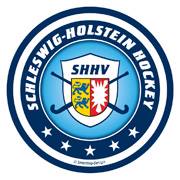 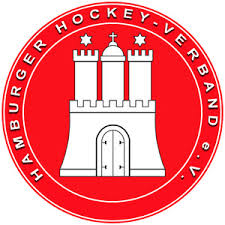 